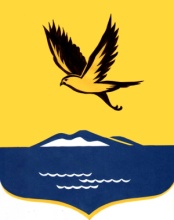                КАРАР                                                                         РЕШЕНИЕ«30» апрель 2019 года                    № 27-58-3         «30» апреля 2019 годаОб утверждении дополнительного Соглашения  между органами местного самоуправления муниципального района Кигинский район Республики Башкортостан и сельского поселения Верхнекигинский сельсовет муниципального района Кигинский район Республики Башкортостан о передаче органам местного самоуправления муниципального района Кигинский район Республики Башкортостан осуществления части полномочий органов местного самоуправления сельского поселения Верхнекигинский сельсовет муниципального района Кигинский район Республики Башкортостан   Совет  сельского поселения Верхнекигинский сельсовет муниципального района Кигинский район  Республики Башкортостан  р е ш и л:1. Утвердить Дополнительное соглашение к Соглашению от               16 декабря 2016 года № 27-16-2 между органами местного самоуправления муниципального района Кигинский район Республики Башкортостан и сельского поселения Верхнекигинский сельсовет муниципального района Кигинский район Республики Башкортостан о передаче органам местного самоуправления муниципального района Кигинский район Республики Башкортостан осуществления части полномочий органов местного самоуправления сельского поселения Верхнекигинский сельсовет муниципального района Кигинский район Республики Башкортостан, согласно приложению.2. 2.Настоящее Решение разместить на официальном сайте Администрации сельского поселения Верхнекигинский сельсовет муниципального района Кигинский район Республики Башкортостан http://vkigi.ru. Глава сельского поселенияВерхнекигинский  сельсовет                                                   Н.А. Шамиев               Дополнительное соглашение к Соглашениюмежду органами местного самоуправления муниципального района Кигинский район Республики Башкортостан и сельского поселения Верхнекигинский сельсовет муниципального района Кигинский район Республики Башкортостан о передаче органам местного самоуправления муниципального района Кигинский район Республики Башкортостан осуществления части полномочий органов местного самоуправления сельского поселения Верхнекигинский сельсовет муниципального района Кигинский район    Республики Башкортостан   Совет муниципального района Кигинский район Республики Башкортостан, именуемый в дальнейшем Район, в лице председателя Совета муниципального района Кигинский район Республики Башкортостан Нутфуллина Азата Саматовича, действующего на основании Устава, с одной стороны, и Совет сельского поселения Верхнекигинский сельсовет муниципального района Кигинский район Республики Башкортостан, именуемый в дальнейшем Поселение, в лице главы сельского поселения Верхнекигинский сельсовет муниципального района Кигинский район Республики Башкортостан  Шамиева Натика Арзумановича, действующего на основании Устава, с другой стороны, заключили настоящее Дополнительное соглашение о нижеследующем:Внести в Соглашение от 16 декабря 2016 года № 27-16-2 следующие изменения:1.2. Пункт 1.1. дополнить подпунктом 9 следующего содержания:. Пункт 3.1 изложить в следующей редакции: «3.1. Настоящее Соглашение вступает в силу со дня подписания, но не ранее его утверждения решениями Совета сельского поселения Верхнекигинский сельсовет муниципального района Кигинский район Республики Башкортостан, Совета муниципального района Кигинский район Республики Башкортостан и действует до 31 декабря 2019 года».2. Во всем остальном, что не предусмотрено настоящим Дополнительным соглашением, действуют условия Соглашения от               16 декабря 2016 года № 27-16-2.3. Настоящее Дополнительное соглашение составлено в двух экземплярах, имеющих одинаковую юридическую силу, по одному для каждой из Сторон.Приложениек решению Совета муниципального района Кигинский районРеспублики Башкортостанот 30.04.2019 года № 27-58-39.В соответствии с ч.6 статьи 14 Федерального закона  от 06.10.2003 № 131-ФЗ "Об общих принципах организации местного самоуправления в Российской Федерации"«Обеспечение проживающих в поселении и нуждающихся в жилых помещениях малоимущих граждан жилыми помещениями, организация строительства и содержания муниципального жилищного фонда, создание условий для жилищного строительства, осуществление муниципального жилищного контроля, а также иных полномочий органов местного самоуправления в соответствии с жилищным законодательством» в части создания условий для жилищного строительства.Совет муниципального района Кигинский район      Республики БашкортостанПредседатель Совета          муниципального районаКигинский район         Республики Башкортостан         _______________А.С. НутфуллинМ.П.Совет сельского поселения  Верхнекигинский сельсовет  муниципального района  Кигинский район Республики БашкортостанГлава сельского поселенияВерхнекигинский сельсоветмуниципального района Кигинскийрайон Республики Башкортостан_______________ Н.А. ШамиевМ.П.